Сумська міська радаВиконавчий комітетРІШЕННЯЗ метою всебічного розгляду електронної петиції Волощенка Ю.О. «Замінить маршрут #20 на тролейбус», розміщену на веб-порталі «Єдина система місцевих петицій» (http://e-dem.in.ua/sumy/Petition/View/1247), відповідно до статті 231 Закону України «Про звернення громадян», пункту 4.3 розділу 4 «Положення про порядок подання електронних петицій та їх розгляду органами місцевого самоврядування міста Суми», затвердженого рішенням Сумської міської ради від 25.10.2017 р. № 2692-МР, керуючись статтею 40 Закону України «Про місцеве самоврядування в Україні», виконавчий комітет Сумської міської радиВИРІШИВ:Редакція 1.1. Підтримати електронну петицію Волощенка Ю.О. «Замінить маршрут #20 на тролейбус», розміщену на веб-порталі «Єдина система місцевих петицій» (http://e-dem.in.ua/sumy/Petition/View/1247).2. Визначити начальника відділу транспорту, зв’язку та телекомунікаційних послуг Сумської міської ради (Яковенко С.В.) відповідальним за вжиття відповідних заходів з метою вирішення питань, порушених у електронній петиції.3. Відділу транспорту, зв’язку та телекомунікаційних послуг Сумської міської ради (Яковенко С.В.) до 01.10.2018  розробити з обов’язковим проведенням консультацій з автором петиції заходи щодо вирішення порушених у електронній петиції питань.4. Контроль за виконанням рішення покласти на заступника міського голови з питань діяльності виконавчих органів ради Журбу О.І.Редакція 2.1. Не підтримати електронну петицію Волощенка Ю.О. «Замінить маршрут #20 на тролейбус», розміщену на веб-порталі «Єдина система місцевих петицій» (http://e-dem.in.ua/sumy/Petition/View/1247).2. Відділу транспорту, зв’язку та телекомунікаційних послуг Сумської міської ради (Яковенко С.В.) повідомити Волощенка Ю.О. про прийняте рішення із зазначенням підстав не підтримання електронної петиції.Міський голова			                                                          О.М. ЛисенкоЯковенко 700-667_____________________________________________________________Розіслати:  Журбі О.І., Кохан А.І., Яковенк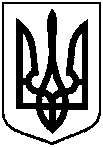 від                       №Про розгляд електронної петиції Волощенка Ю.О. «Замінить маршрут #20 на тролейбус»